令和５年度　愛教研栄養教員部リーダー研修会報告１　趣　　旨　　　栄養教諭・学校栄養職員が専門職としての資質の向上に努めるとともに、支部間の連携を強化し、支部活動の更なる活性化を図る。２　主　　催　　　愛媛県教育研究協議会３　参 加 者　　　32名（栄養教員部部長・副部長・正副支部部長）　４　期　　日　　　令和５年７月26日（水）５　会　　場　　　エスポワール愛媛文教会館　４階会議室　寿　　　　　　　　　　〒790-8545　松山市祝谷町１丁目５－33　　TEL（089）945-8644６　研修内容(1)　指導講話　　愛媛県教育研究協議会　専門局長　渡邉　雅子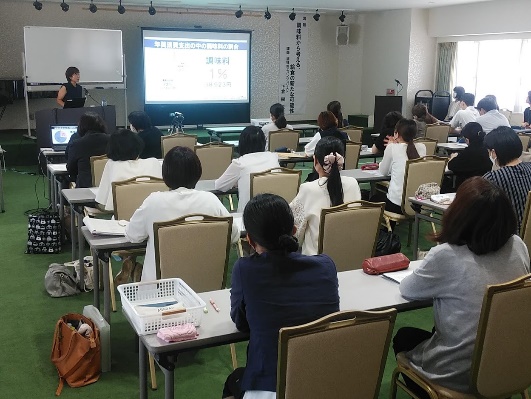 (2)　講　　演　　 演題「 調味料から考える、給食の新たな可能性」講師　調味料エバンジェリスト　下倉　樹　先生(3)　指導講話　　「 食育の評価について 」講師　愛媛県教育委員会保健体育課　指導主事　川本　道則　先生(4)　情報交換